ПРОЕКТПОСТАНОВЛЕНИЕ___ ноября 2022 года                                                                                    № __Об утверждении Порядка предоставления субсидии из бюджета сельского поселения Бадраковский сельсовет муниципального района Бураевский район Республики Башкортостан муниципальным бюджетным и автономным учреждениям сельского поселения Бадраковский сельсовет, муниципальным унитарным предприятиям сельского поселения Бадраковский сельсовет на осуществление указанными учреждениями и предприятиями капитальных вложений в объекты капитального строительства муниципальной собственности сельского поселения Бадраковский сельсовет и приобретение объектов недвижимого имущества в муниципальную собственность сельского поселения Бадраковский сельсовет муниципального района Бураевский район Республики БашкортостанВ соответствии со статьей 78.2 Бюджетного кодекса Российской Федерации, Положением о бюджетном процессе в сельском поселении Бадраковский сельсовет муниципального района Бураевский район Республики Башкортостан, руководствуясь Уставом сельского поселения Бадраковский сельсовет муниципального района Бураевский район Республики Башкортостан, администрация сельского поселения Бадраковский сельсовет муниципального района Бураевский район постановляет:1. Утвердить Порядок предоставления субсидии из бюджета сельского поселения Бадраковский сельсовет муниципального района Бураевский район Республики Башкортостан муниципальным бюджетным и автономным учреждениям сельского поселения Бадраковский сельсовет, муниципальным унитарным предприятиям сельского поселения Бадраковский сельсовет на осуществление указанными учреждениями и предприятиями капитальных вложений в объекты капитального строительства муниципальной собственности сельского поселения Бадраковский сельсовет и приобретение объектов недвижимого имущества в муниципальную собственность сельского поселения Бадраковский сельсовет муниципального района Бураевский район Республики Башкортостан, согласно Приложению.2. Настоящее постановление разместить на сайте администрации сельского поселения Бадраковский сельсовет муниципального района Бураевский район.3. Признать недействительным Постановление администрации сельского поселения Бадраковский сельсовет муниципального района Бураевский район Республики Башкортостан от 05 апреля 2022 года № 17 «Об утверждении порядка осуществления бюджетных инвестиций в форме капитальных вложений в объекты муниципальной собственности, а также принятия решений о подготовки и реализации бюджетных инвестиций в указанные объекты».4. Контроль за исполнением настоящего постановления оставляю за собой.       И.о.главы сельского поселения       Бадраковский сельсовет:                                             Муллаярова А.Р.Утвержден постановлением администрации сельского поселения Бадраковский сельсовет муниципального района Бураевский район Республики Башкортостан от «___»ноября 2022 г. №_____ПОРЯДОКпредоставления субсидии из бюджета сельского поселения Бадраковский сельсовет муниципального района Бураевский район Республики Башкортостан муниципальным бюджетным и автономным учреждениям сельского поселения Бадраковский сельсовет  , муниципальным унитарным предприятиям сельского поселения Бадраковский сельсовет на осуществление указанными учреждениями и предприятиями капитальных вложений в объекты капитального строительства муниципальной собственности сельского поселения Бадраковский сельсовет и приобретение объектов недвижимого имущества в муниципальную собственность сельского поселения Бадраковский сельсовет муниципального района Бураевский район Республики БашкортостанI. ОБЩИЕ ПОЛОЖЕНИЯ     1. Настоящий Порядок в соответствии со статьей 78.2 Бюджетного кодекса Российской Федерации устанавливает правила предоставления муниципальным бюджетным и автономным учреждениям сельского поселения Бадраковский сельсовет, муниципальным унитарным предприятиям сельского поселения Бадраковский сельсовет (далее соответственно - учреждения, предприятия) субсидии на осуществление указанными учреждениями и предприятиями капитальных вложений в объекты капитального строительства муниципальной собственности сельского поселения Бадраковский сельсовет или приобретение объектов недвижимого имущества в муниципальную собственность сельского поселения Бадраковский сельсовет (далее соответственно - субсидия, объекты) с последующим увеличением стоимости основных средств, находящихся на праве оперативного управления у учреждений и предприятий, или уставного фонда предприятий, основанных на праве хозяйственного ведения.     2. Субсидия предоставляется учреждениям и предприятиям в пределах средств, предусмотренных решением Совета сельского поселения Бадраковский сельсовет муниципального района Бураевский район Республики Башкортостан о бюджете сельского поселения Бадраковский сельсовет на соответствующий финансовый год и плановый период, в пределах лимитов бюджетных обязательств на предоставление субсидии, доведенных в установленном порядке получателю бюджетных средств, предоставляющему субсидию.     3. Предоставление субсидии осуществляется в соответствии с соглашением, заключенным между главным распорядителем бюджетных средств, получателем бюджетных средств, предоставляющим субсидию, и учреждением или предприятием (далее - соглашение о предоставлении субсидии) на срок, не превышающий срока действия утвержденных лимитов бюджетных обязательств на предоставление субсидии.     4. Соглашение о предоставлении субсидии заключается отдельно в отношении каждого объекта и должно содержать:а) цель предоставления субсидии и ее объем с разбивкой по годам, с указанием наименования объекта, его мощности, сроков строительства (реконструкции, в том числе с элементами реставрации, технического перевооружения) или приобретения объекта, рассчитанного в ценах соответствующих лет стоимости объекта (сметной или предполагаемой (предельной) либо стоимости приобретения объекта недвижимого имущества в муниципальную собственность), а также с указанием общего объема капитальных вложений за счет всех источников финансового обеспечения, в том числе объема предоставляемой субсидии, соответствующего соглашению. Объем предоставляемой субсидии должен соответствовать объему бюджетных ассигнований на предоставление субсидии;б) положения, устанавливающие права и обязанности сторон соглашения о предоставлении субсидии и порядок их взаимодействия при реализации соглашения о предоставлении субсидии;в) условие о соблюдении муниципальным автономным учреждением сельского поселения, предприятием при использовании субсидии положений, установленных законодательством Российской Федерации о контрактной системе в сфере закупок товаров, работ, услуг для обеспечения государственных и муниципальных нужд;г) положения, устанавливающие обязанность муниципального автономного учреждения сельского поселения, предприятия по открытию в финансовом управлении Администрации муниципального района Бураевский район Республики Башкортостан лицевого счета для учета операций по получению и использованию субсидии (далее - соответствующий лицевой счет);д) обязательство предприятия осуществлять без использования субсидии разработку проектной документации на объекты капитального строительства (приобретение прав на использование типовой проектной документации, информация о которой включена в реестр типовой проектной документации) и проведение инженерных изысканий, выполняемых для подготовки такой проектной документации, проведение технологического и ценового аудита инвестиционных проектов по строительству (реконструкции, в том числе с элементами реставрации, техническому перевооружению) объектов капитального строительства, проведение государственной экспертизы проектной документации и результатов инженерных изысканий и проведение проверки достоверности определения сметной стоимости объектов капитального строительства, на финансовое обеспечение строительства (реконструкции, в том числе с элементами реставрации, технического перевооружения) которых планируется предоставление субсидии, если предоставление субсидии на эти цели не предусмотрено;е) обязательство учреждения осуществлять расходы, связанные с проведением мероприятий, указанных в подпункте «д» настоящего пункта, без использования субсидии, если предоставление субсидии на эти цели не предусмотрено;ж) обязательство предприятия осуществлять эксплуатационные расходы, необходимые для содержания объекта после ввода его в эксплуатацию (приобретения), без использования на эти цели бюджетных средств;з) обязательство учреждения осуществлять эксплуатационные расходы, необходимые для содержания объекта после ввода его в эксплуатацию (приобретения), за счет средств, предоставляемых из бюджета сельского поселения в объеме, не превышающем размера соответствующих нормативных затрат, применяемых при расчете субсидии на финансовое обеспечение выполнения ими муниципального задания на оказание муниципальных услуг (выполнение работ);и) сроки (порядок определения сроков) перечисления субсидии на соответствующий лицевой счет;к) положения, устанавливающие право получателя бюджетных средств, предоставляющего субсидию, на проведение проверок соблюдения учреждением или предприятием условий, установленных соглашением о предоставлении субсидии;л) порядок возврата учреждением или предприятием средств в объеме остатка не использованной на начало очередного финансового года перечисленной в предшествующем финансовом году субсидии в случае отсутствия решения получателя бюджетных средств, предоставляющего субсидию, о наличии потребности направления этих средств на цели предоставления субсидии;м) порядок возврата сумм, использованных учреждением или предприятием, в случае установления по результатам проверок фактов нарушения целей и условий, определенных соглашением о предоставлении субсидии;н) положения, предусматривающие приостановление предоставления субсидии либо сокращение объема предоставляемой субсидии в связи с нарушением учреждением или предприятием условия о софинансировании капитальных вложений в объекты за счет иных источников финансирования в случае, если соглашением о предоставлении субсидии предусмотрено такое условие;о) порядок и сроки представления учреждением или предприятием отчетности об использовании субсидии;п) случаи и порядок внесения изменений в соглашение о предоставлении субсидии, в том числе в случае уменьшения получателю бюджетных средств, предоставляющему субсидию, ранее доведенных в установленном порядке лимитов бюджетных обязательств на предоставление субсидии, а также случаи и порядок досрочного прекращения соглашения о предоставлении субсидии.     5. Перечисление субсидии осуществляется главным распорядителем бюджетных средств, получателем бюджетных средств, предоставляющим субсидию, на соответствующие лицевые счета учреждения или предприятия, открытые в финансовом управлении Администрации муниципального района Бураевский  район Республики Башкортостан.     6. Утверждение и доведение предельных объемов финансирования осуществляются в порядке, установленном финансовым управлением Администрации муниципального района Бураевский район Республики Башкортостан.     7. Санкционирование расходов учреждения или предприятия, источником финансового обеспечения которых является субсидия, осуществляется в порядке, установленном финансовым управлением Администрации муниципального района Бураевский район Республики Башкортостан.     8. Информация о сроках и объемах оплаты по государственным контрактам, заключенным в целях строительства (реконструкции, в том числе с элементами реставрации, технического перевооружения) и (или) приобретения объектов, а также о сроках и объемах перечисления субсидии учреждениям и предприятиям учитывается при формировании прогноза кассовых выплат из бюджета сельского поселения Бадраковский сельсовет, необходимого для составления в установленном порядке кассового плана исполнения бюджета сельского поселения Бадраковский сельсовет.     9. Не использованные на начало очередного финансового года остатки субсидии подлежат перечислению предприятиями или учреждениями в бюджет сельского поселения в установленном порядке.     10. Решение главного распорядителя бюджетных средств, получателя бюджетных средств, предоставляющего субсидию, о наличии потребности учреждения или предприятия в не использованных на начало очередного финансового года остатках субсидии подлежит согласованию с финансовым управлением администрации муниципального района Бураевский район Республики Башкортостан с одновременным представлением пояснительной записки, содержащей обоснование такого решения.     11. Главным распорядителем бюджетных средств, получателем бюджетных средств, предоставившим субсидию, и органами муниципального финансового контроля осуществляются проверки соблюдения учреждениями или предприятиями условий, целей и порядка предоставления субсидии.     12. Главный распорядитель бюджетных средств, получатель бюджетных средств, предоставляющий субсидию, представляет ежеквартально в финансовое управление отчет об освоении субсидии, выделенной на финансирование объектов.II. ОСУЩЕСТВЛЕНИЕ БЮДЖЕТНЫХ ИНВЕСТИЦИЙ     6. Расходы, связанные с бюджетными инвестициями, осуществляются в порядке, установленном бюджетным законодательством Российской Федерации, Федеральным законом «О концессионных соглашениях», на основании государственных контрактов, заключенных в целях строительства (реконструкции, в том числе с элементами реставрации, технического перевооружения) и (или) приобретения объектов, либо концессионных соглашений:а) муниципальными заказчиками, являющимися получателями средств бюджета сельского поселения Бадраковский сельсовет;б) учреждениями и предприятиями, которым муниципальные органы, осуществляющие функции и полномочия учредителя или обладающие правами собственника имущества, безвозмездно передали в соответствии с настоящими Правилами свои полномочия муниципального заказчика по заключению и исполнению от имени муниципального района от лица указанных органов муниципальных контрактов;     7. Муниципальные контракты заключаются и оплачиваются в пределах лимитов бюджетных обязательств, доведенных муниципальному заказчику как получателю средств бюджета сельского поселения Бадраковский сельсовет, либо в порядке, установленном Бюджетным кодексом Российской Федерации и иными нормативными правовыми актами, регулирующими бюджетные правоотношения, в пределах средств, предусмотренных правовыми актами сельского поселения Бадраковский сельсовет на срок, превышающий срок действия утвержденных ему лимитов бюджетных обязательств.     8. Концессионные соглашения в объеме бюджетных инвестиций оплачиваются в пределах лимитов бюджетных обязательств, доведенных концеденту как получателю средств бюджета сельского поселения, либо в порядке, установленном Бюджетным кодексом Российской Федерации и иными нормативными правовыми актами, регулирующими бюджетные правоотношения, в пределах средств, предусмотренных правовыми актами сельского поселения, на срок, превышающий срок действия утвержденных ему лимитов бюджетных обязательств.     9. В целях осуществления бюджетных инвестиций в соответствии с подпунктом «б» пункта 6 настоящего Порядка муниципальными органами заключаются с учреждениями и предприятиями соглашения о передаче полномочий муниципального заказчика по заключению и исполнению от имени сельского поселения муниципальных контрактов от лица указанных органов (далее - соглашение о передаче полномочий). Решение о передаче полномочия муниципального заказчика по заключению и исполнению от имени муниципального района от лица муниципальных органов муниципальных контрактов принимается Администрацией муниципального района.     Полномочия, указанные в абзаце первом настоящего пункта, могут быть переданы на основании соглашений о передаче полномочий и в соответствии с решениями Администрации сельского поселения юридическим лицам, акции (доли) которых принадлежат муниципальному район сельского поселения, при осуществлении бюджетных инвестиций в объекты с последующей их передачей в качестве вклада в уставные (складочные) капиталы таких юридических лиц. Указанные решения должны содержать информацию о юридических лицах, которым передаются полномочия муниципального заказчика.     Передача объектов в качестве вклада в уставные (складочные) капиталы юридических лиц, указанных в абзаце втором настоящего пункта, влечет возникновение права муниципальной собственности сельского поселения на эквивалентную часть уставных (складочных) капиталов указанных юридических лиц, которое оформляется участием сельского поселения в уставных (складочных) капиталах таких юридических лиц в соответствии с гражданским законодательством Российской Федерации. Оформление доли сельского поселения в уставном (складочном) капитале, принадлежащей сельскому поселению, осуществляется в порядке и по ценам, которые определяются в соответствии с законодательством Российской Федерации.     10. Соглашение о передаче полномочий может быть заключено в отношении нескольких объектов и должно содержать в том числе:а) цель осуществления бюджетных инвестиций и их объем с распределением по годам в отношении каждого объекта с указанием его наименования, мощности, сроков строительства (реконструкции, в том числе с элементами реставрации, технического перевооружения) или приобретения объекта, рассчитанной в ценах соответствующих лет стоимости объекта капитального строительства муниципальной собственности (сметной или предполагаемой (предельной) либо стоимости приобретения объекта недвижимого имущества в муниципальную собственность), соответствующих акту (решению), а также с указанием рассчитанного в ценах соответствующих лет общего объема капитальных вложений, в том числе объема бюджетных ассигнований, предусмотренного государственному органу как получателю средств бюджета сельского поселения, соответствующего акту (решению). Объем бюджетных инвестиций должен соответствовать объему бюджетных ассигнований на осуществление бюджетных инвестиций;б) положения, устанавливающие права и обязанности учреждений и предприятий по заключению и исполнению от имени муниципального района от лица муниципального органа муниципальных контрактов;в) ответственность учреждений и предприятий за неисполнение или ненадлежащее исполнение переданных им полномочий;г) положения, устанавливающие право муниципального органа на проведение проверок соблюдения учреждениями и предприятиями условий, установленных заключенным соглашением о передаче полномочий;д) положения, устанавливающие обязанность учреждений и предприятий по ведению бюджетного учета, составлению и представлению бюджетной отчетности муниципальному органу как получателю средств бюджета муниципального района.     11. Авансирование выполненных работ (услуг) по объектам капитального строительства муниципальной собственности сельского поселения осуществляется в соответствии с условиями муниципальных контрактов согласно законодательству и в порядке, установленном для исполнения бюджета муниципального района.     Расходы, связанные с бюджетными инвестициями по концессионному соглашению, могут быть осуществлены в виде аванса, если это предусмотрено условиями концессионного соглашения. Сумма аванса и сроки его погашения не могут превышать суммы и сроков, которые предусмотрены концессионным соглашением.     12. Операции с бюджетными инвестициями осуществляются в порядке, установленном бюджетным законодательством для исполнения бюджета сельского поселения, и отражаются на открытых в финансовом управлении Администрации муниципального района Бураевский район в порядке, установленном финансовым управлением, лицевых счетах:а) получателя бюджетных средств - в случае заключения муниципальных контрактов муниципальным заказчиком, концессионных соглашений концедентом;б) для учета операций по переданным полномочиям получателя бюджетных средств - в случае заключения от имени сельского поселения муниципальных контрактов учреждениями и предприятиями от лица муниципальных органов.     13. В целях открытия лицевого счета, указанного в подпункте «б» пункта 12 настоящего Порядка, муниципальным органом в течение 5 рабочих дней с даты подписания соглашения о передаче полномочий представляются в финансовое управление документы, необходимые для открытия лицевого счета для учета операций по переданным полномочиям получателя бюджетных средств. Основанием для открытия лицевого счета, указанного в подпункте «б» пункта 12 настоящего Порядка, является копия соглашения о передаче полномочий.     14. При передаче полномочий муниципального заказчика юридическим лицам, указанным в абзаце втором пункта 9 настоящего Порядка, на них распространяются положения, установленные пунктами 10 - 13 настоящего Порядка для учреждений и предприятий. Соглашение о передаче полномочий юридическому лицу, акции (доли) которого принадлежат сельского поселения,   в дополнение к условиям, предусмотренным пунктом                                                                                                                                                                                                                                                                                                                                                                                                                                                                                                                                                                                                                                                                                                                                                                                                                            10 настоящего Порядка, должно содержать положения, определяющие порядок и сроки передачи объектов, созданных в результате осуществления бюджетных инвестиций, в качестве вклада в уставный (складочный) капитал указанного юридического лица.БАШКОРТОСТАН РЕСПУБЛИКАҺЫБОРАЙ РАЙОНЫ МУНИЦИПАЛЬРАЙОНЫНЫҢ БАЗРАКАУЫЛ СОВЕТЫ
АУЫЛ БИЛӘМӘҺЕ ХАКИМИӘТЕ452975,Зур Базрак ауылы, Ленин урамы, 1а,5т. факс (34756) 2-42-36, e-mail:аdm_badrak@mail.ru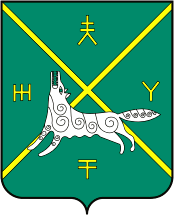 АДМИНИСТРАЦИЯСЕЛЬСКОГО ПОСЕЛЕНИЯ БАДРАКОВСКИЙ СЕЛЬСОВЕТ МУНИЦИПАЛЬНОГО РАЙОНА БУРАЕВСКИЙ РАЙОНРЕСПУБЛИКИ БАШКОРТОСТАН452975, д. Большебадраково, ул. Ленина, 1а,5т.факс (34756) 2-42-36, e-mail: аdm_badrak@mail.ru